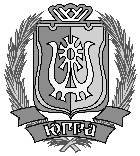 ДЕПАРТАМЕНТ ИНФОРМАЦИОННЫХ ТЕХНОЛОГИЙ ХАНТЫ-МАНСИЙСКОГО АВТОНОМНОГО ОКРУГА – ЮГРЫ(ДЕПИНФОРМТЕХНОЛОГИЙ ЮГРЫ)ПРИКАЗ«2» марта 2017 года							   № 1-нпХанты-МансийскОб утверждении Положения об установлении системы оплаты труда работников автономного учреждения Ханты-Мансийского автономного округа – Югры «Югорский научно-исследовательский институт информационных технологий», подведомственного Департаменту информационных технологий Ханты-Мансийского автономного округа – Югры Руководствуясь статьями 135, 144, 145 Трудового кодекса Российской Федерации, пунктом 5 статьи 85 Бюджетного кодекса Российской Федерации, статьей 3.1 Закона Ханты-Мансийского автономного округа – Югры от 9 декабря 2004 года № 77-оз «Об оплате труда работников государственных учреждений Ханты-Мансийского автономного округа – Югры, иных организаций и заключающих
трудовой договор членов коллегиальных исполнительных органов организаций», постановлением Правительства Ханты-Мансийского автономного округа – Югры от 3 ноября 2016 года № 431-п «О требованиях к системам оплаты труда работников государственных учреждений Ханты-Мансийского автономного округа – Югры», учитывая распоряжение Правительства Ханты-Мансийского автономного
округа – Югры от 1 июля 2016 года № 365-рп «О ведомственной принадлежности государственных учреждений Ханты-Мансийского автономного округа – Югры и признанию утратившими силу некоторых распоряжений Правительства Ханты-Мансийского автономного округа – Югры», п р и к а з ы в а ю:Утвердить прилагаемое Положение об установлении системы оплаты труда работников автономного учреждения Ханты-Мансийского автономного округа – Югры «Югорский научно-исследовательский институт информационных технологий», подведомственного Департаменту информационных технологий Ханты-Мансийского автономного округа – Югры.Автономному учреждению Ханты-Мансийского автономного округа – Югры «Югорский научно-исследовательский институт информационных технологий», находящемуся в ведении Департамента информационных технологий Ханты-Мансийского автономного
округа – Югры, в течение трех месяцев со дня вступления в силу настоящего приказа привести в соответствие действующее положение об утверждении систем оплаты труда, локальные акты, регулирующие вопросы оплаты труда, в соответствие с настоящим Положением.Исполняющий обязанностидиректора Департамента				                      Ю.И.ТоргашинВнесен в государственный реестр нормативных правовых актов исполнительных органов государственной власти Ханты-Мансийского автономного округа – Югры за № 3304 от 06.03.2017 гПриложение
к приказу Департамента
информационных технологий
Ханты-Мансийского
автономного округа – Югры
от «____» _______ 2017 года № ___-нпПоложение об установлении системы оплаты труда работников автономного учреждения Ханты-Мансийского автономного округа – Югры «Югорский научно-исследовательский институт информационных технологий», подведомственного Департаменту информационных технологий Ханты-Мансийского автономного округа – Югры Общие положенияНастоящее Положение разработано в соответствии с Трудовым кодексом Российской Федерации (далее – ТК РФ), Законом Ханты-Мансийского автономного округа – Югры от 9 декабря 2004 года № 77-оз «Об оплате труда работников государственных учреждений Ханты-Мансийского автономного округа – Югры, иных организаций и заключающих трудовой договор членов коллегиальных исполнительных органов организаций», постановлением Правительства Ханты-Мансийского автономного округа – Югры от 3 ноября 2016 года № 431-п «О требованиях к системам оплаты труда работников государственных учреждений Ханты-Мансийского автономного округа – Югры», иными нормативными правовыми актами, содержащими нормы трудового права, и регулирует вопросы, связанные с установлением системы оплаты труда работников автономного учреждения Ханты-Мансийского автономного округа – Югры «Югорский научно-исследовательский институт информационных технологий», подведомственного Департаменту информационных технологий Ханты-Мансийского автономного округа – Югры (далее соответственно – работники, учреждение, Департамент).Система оплаты труда работников учреждения, включая размеры окладов (должностных окладов), размеры, порядок и условия компенсационных, стимулирующих и иных выплат, устанавливается локальным нормативным актом учреждения (далее – акт учреждения) в соответствии с ТК РФ, иными федеральными законами, иными федеральными законами и законами Ханты-Мансийского автономного округа – Югры (далее также – автономный округ), содержащими нормы трудового права, иными нормативными правовыми актами, содержащими нормы трудового права, настоящим Положением.Настоящее Положение включает в себя:общие положения;основные условия оплаты труда работников учреждения;порядок и условия осуществления компенсационных выплат;порядок и условия осуществления стимулирующих выплат, критерии их установления;порядок и условия оплаты труда руководителя учреждения, его заместителей, главного бухгалтера;другие вопросы оплаты труда;порядок формирования фонда оплаты труда учреждения.Основные понятия и определения, применяемые в настоящем Положении, используются в значениях, определенных ТК РФ, Требованиями к системам оплаты труда работников государственных учреждений автономного округа, утвержденными постановлением Правительства автономного округа от 3 ноября 2016 года № 431-п.Заработная плата формируется из:оклада (должностного оклада);компенсационных выплат;стимулирующих выплат;иных выплат, предусмотренных законодательством и настоящим Положением.При наличии в штатном расписании учреждения наименования двойных должностей работников оклад (должностной оклад) устанавливается по наименованию первой должности.В целях соблюдения государственных гарантий по оплате труда и в случае, если заработная плата работника, полностью отработавшего за месяц норму рабочего времени и выполнившего нормы труда (трудовые обязанности), исчисленная в установленном порядке, будет ниже размера минимальной заработной платы, установленной в автономном округе, актом учреждения предусматривается доплата до уровня минимального размера оплаты труда.Регулирование размера заработной платы низкооплачиваемой категории работников до уровня минимальной заработной платы (при условии полного выполнения работником норм труда и отработки месячной нормы рабочего времени) осуществляется руководителем учреждения в пределах средств фонда оплаты труда, формируемого в соответствии с разделом VII настоящего Положения.Применение величины прожиточного минимума трудоспособного населения (в случае, когда установленная величина прожиточного минимума превышает установленный размер минимальной заработной платы) осуществляется в соответствии со статьей 3 Закона автономного округа от 5 апреля 2013 года № 24-оз «О потребительской корзине и порядке установления величины прожиточного минимума в Ханты-Мансийском автономном округе – Югре».Руководитель учреждения несет персональную ответственность за нарушение предоставления государственных гарантий по оплате труда работников учреждения в соответствии с законодательством, обеспечивает соблюдение требований, установленных настоящим Положением.Финансирование расходов, направляемых на оплату труда работников учреждения, осуществляется в пределах субсидии на выполнение государственного задания, доведенной Департаментом учреждению, и средств учреждения, поступающих от приносящей доход деятельности.Принятие учреждением Положения о системе оплаты труда в соответствии с настоящим Положением не должно повлечь увеличение расходов учреждения, направляемых на фонд оплаты труда.Основные условия оплаты трудаРазмеры окладов (должностных окладов) работников общеотраслевых должностей руководителей, специалистов и служащих учреждения устанавливаются с учетом требований к профессиональной подготовке и уровню квалификации, которые необходимы для осуществления соответствующей профессиональной деятельности, на основе отнесения занимаемых ими должностей к профессиональным квалификационным группам (далее также – ПКГ), утвержденных приказом Министерства здравоохранения и социального развития Российской Федерации от 29 мая 2008 года № 247н «Об утверждении профессиональных квалификационных групп общеотраслевых должностей руководителей, специалистов и служащих» согласно таблице 1 настоящего Положения.Таблица 1Профессиональные квалификационные группы общеотраслевых должностей специалистов и служащих и размеры окладов(должностных окладов)Размеры окладов (должностных окладов) общеотраслевых профессий рабочих устанавливаются на основе отнесения занимаемых ими должностей к ПКГ, утвержденных приказом Министерства здравоохранения и социального развития Российской Федерации от 29 мая 2008 года № 248н «Об утверждении профессиональных квалификационных групп общеотраслевых профессий рабочих» согласно таблице 2 настоящего Положения.Таблица 2Профессиональные квалификационные группы общеотраслевых профессий рабочих и размеры должностных окладовРазмеры окладов (должностных окладов) профессиональные квалификационные группы должностей работников сферы научных исследований и разработок устанавливаются на основе отнесения занимаемых ими должностей к ПКГ, утвержденных приказом Министерства здравоохранения и социального развития Российской Федерации от 3 июля 2008 года № 305н «Об утверждении профессиональных квалификационных групп должностей работников сферы научных исследований и разработок», согласно таблице 3 настоящего Положения.Таблица 3Профессиональные квалификационные группы должностей работников научных исследований и разработок и размеры должностных окладовУстановление, изменение размера оклада (должностного оклада) работника оформляется трудовым договором, дополнительным соглашением к трудовому договору, актом учреждения по результатам аттестации.По должностям служащих, не включенным в профессиональные квалификационные группы, размеры окладов (должностных окладов) устанавливаются в зависимости от сложности труда согласно таблице 4 настоящего Положения.Таблица 4Размеры окладов (должностных окладов) по должностям руководителей, специалистов и служащих, не включенным в профессиональные квалификационные группыПри определении окладов (должностных окладов) не допускается:устанавливать по должностям, входящим в один и тот же квалификационный уровень профессиональной квалификационной группы различные размеры окладов (должностных окладов), а также устанавливать диапазоны размеров окладов (должностных окладов) по должностям работников с равной сложностью труда;переносить профессии рабочих и должности служащих в другие квалификационные уровни.III. Порядок и условия осуществления компенсационных выплатРаботникам учреждения устанавливаются следующие компенсационные выплаты:выплата работникам, занятым на работах с вредными и (или) опасными условиями труда;выплата за работу в условиях, отклоняющихся от нормальных (при выполнении работ различной квалификации, совмещении профессий (должностей), сверхурочной работе, работе в ночное время и при выполнении работ в других условиях, отклоняющихся от нормальных);выплата за работу в местностях с особыми климатическими условиями (районные коэффициенты к заработной плате, а также процентные надбавки к заработной плате за стаж работы в районах Крайнего Севера и приравненных к ним местностях);надбавка за работу со сведениями, составляющими государственную тайну, их засекречиванием, а также за работу с шифрами.Перечень и размеры компенсационных выплат указаны в приложении 1 к настоящему Положению.Выплата работникам, занятым на работах с вредными и (или) опасными условиями труда, устанавливается в соответствии со статьей 147 ТК РФ по результатам проведенной специальной оценки условий труда в соответствии с Федеральным законом от 28 декабря 2013 года № 426-ФЗ «О специальной оценке условий труда».Выплата работникам, занятым на работах с вредными и (или) опасными условиями труда, не может быть отменена без улучшения условий труда, подтвержденных специальной оценкой условий труда.Выплата за работу в условиях, отклоняющихся от нормальных (при выполнении работ различной квалификации, совмещении профессий (должностей), сверхурочной работе, работе в ночное время, выходные и нерабочие праздничные дни и при выполнении работ в других условиях, отклоняющихся от нормальных), осуществляются в соответствии со статьями 149-154 ТК РФ. Ее вид, размер и срок, на который она устанавливается, определяется по соглашению сторон трудового договора с учетом содержания и (или) объема дополнительной работы, в соответствии с требованиями настоящего Положения, учитывающего специфические особенности отрасли.Определение минимальных размеров повышения оплаты труда за работу в ночное время осуществляется в соответствии с постановлением Правительства Российской Федерации от 22 июля 2008 года № 554
«О минимальном размере повышения оплаты труда за работу в ночное время».Выплаты за работу в местностях с особыми климатическими условиями устанавливаются в соответствии со статьями 315-317 ТК РФ и Законом автономного округа от 9 декабря 2004 года № 76-оз «О гарантиях и компенсациях для лиц, проживающих в Ханты-Мансийском автономном округе – Югре, работающих в государственных органах и государственных учреждениях Ханты-Мансийского автономного округа – Югры, территориальном фонде обязательного медицинского страхования Ханты-Мансийского автономного округа – Югры».Надбавка за работу со сведениями, составляющими государственную тайну, их засекречиванием и рассекречиванием, а также за работу с шифрами осуществляется в соответствии с постановлением Правительства Российской Федерации от 18 сентября 2006 года № 573 «О предоставлении социальных гарантий гражданам, допущенным к государственной тайне на постоянной основе, и сотрудникам структурных подразделений по защите государственной тайны».Компенсационные выплаты начисляются к окладу (должностному окладу) и не учитываются для исчисления других выплат, надбавок, доплат, кроме районного коэффициента и процентной надбавки за работу в районах Крайнего Севера и приравненных к ним местностях.Размеры выплат, указанных в настоящем разделе, оформляются трудовым договором и актом учреждения и не могут быть ниже размера, установленного ТК РФ, нормативными правовыми актами Российской Федерации, содержащими нормы трудового права.IV. Порядок и условия осуществления стимулирующих выплат, критерии их установленияСтимулирующие выплаты устанавливаются в пределах фонда оплаты труда учреждения с учетом доведенных бюджетных ассигнований, лимитов бюджетных обязательств бюджета автономного округа и средств, поступающих от предпринимательской и иной приносящей доход деятельности.На стимулирующие выплаты не могут быть использованы средства бюджета автономного округа, сложившиеся в результате невыполнения государственного задания.Стимулирующие выплаты должны отвечать уставным задачам учреждения, а также показателям оценки эффективности его деятельности.Показатели эффективности деятельности учреждения, основных категорий работников, критерии и порядок оценки эффективности и результативности деятельности утверждаются приказом Департамента.К стимулирующим выплатам относятся следующие выплаты:выплата за интенсивность и высокие результаты работы;выплата за выслугу лет;премиальные выплаты по итогам работы (за месяц, квартал, год).Выплата за интенсивность и высокие результаты работы характеризуется степенью напряженности в процессе труда и устанавливается за:высокую результативность работы;участие в выполнении особо важных и сложных заданий, мероприятий;обеспечение безаварийной, безотказной и бесперебойной работы учреждения.Конкретный размер выплаты определяется в процентах от оклада (должностного оклада) работника (не более 100 %) и устанавливается актом учреждения.Выплата устанавливается единовременно, персонально, исходя из интенсивности и достигнутых работником результатов в соответствии с критериями для ее назначения, установленными в настоящем пункте.Выплата осуществляется за счет средств экономии по фонду оплаты труда, исходя из объема субсидии, предоставленной из бюджета автономного округа на финансовое обеспечение выполнения государственного задания, средств учреждения, поступающих от приносящей доход деятельности.Выплата за выслугу лет осуществляется ежемесячно и устанавливается в процентах от оклада (должностного оклада) в следующем размере:при стаже работы от 1 года до 5 лет – до 2%;при стаже работы от 5 лет до 10 лет – до 4%;при стаже работы свыше 10 лет – до 6%.В стаж работы, дающий право на получение выплаты за выслугу лет, включаются периоды работы в учреждениях, организациях, в исполнительных органах государственной власти и органах местного самоуправления, опыт и знания по которой необходимы для выполнения должностных обязанностей по занимаемой должности, с учетом решения комиссии по установлению трудового стажа (далее – комиссия), созданной в соответствии с актом учреждения.Основным документом для определения стажа работы, дающего право на получение выплаты за выслугу лет, является трудовая книжка.Назначение выплаты за выслугу лет к окладу (должностному окладу) осуществляется актом учреждения.Выплата за выслугу лет осуществляется не ранее даты принятия соответствующего решения комиссией.Выплата за выслугу лет не образует новый оклад (должностной оклад) и не учитывается при начислении иных стимулирующих выплат, устанавливаемых к окладу (должностному окладу), за исключением районного коэффициента и процентной надбавки за работу в районах Крайнего Севера и приравненных к ним местностях.Премиальные выплаты по итогам работы за месяц, квартал, год устанавливаются в следующих размерах:за месяц – до 50% установленного оклада (должностного оклада);за квартал – до 1 месячного фонда оплаты труда;за год – до 3 месячных фондов оплаты труда.Премиальная выплата по итогам работы за месяц устанавливается ежемесячно, персонально по каждому работнику с учетом личного вклада работника в осуществление основных задач и функций, определенных уставом учреждения.Премиальная выплата по итогам работы за месяц выплачивается на основании ведомости по форме, утвержденной приказом Департамента.Премиальная выплата по итогам работы за квартал, за год устанавливается с учетом достижения показателей эффективности и результативности деятельности, утвержденных приказом Департамента.Премиальные выплаты по итогам работы за квартал, за год осуществляются на основании акта учреждения.При достижении установленных в государственном задании показателей допускается увеличение размера премиальных выплат по итогам работы за 4 квартал, за год при наличии экономии фонда оплаты труда.Годовая выплата выплачивается в конце финансового года за фактически отработанное время в календарном году.Премиальная выплата по итогам работы (за квартал, год) снижается при наличии показателей, указанных в таблице 5 настоящего Положения.Таблица 5Показатели, за которые производится снижение размера премиальной выплаты по итогам работы за квартал, годВ случае применения к руководителю, работнику учреждения дисциплинарного взыскания премиальная выплата по итогам работы за месяц, квартал, год, в котором они были привлечены к дисциплинарной ответственности, не выплачивается.Перечень и размеры стимулирующих выплат указаны в приложении 2 к настоящему Положению.V. Порядок и условия оплаты труда руководителя учреждения, его заместителей, главного бухгалтераЗаработная плата руководителя учреждения, его заместителей и главного бухгалтера состоит из оклада (должностного оклада), компенсационных, стимулирующих и иных выплат, предусмотренных настоящим Положением.Размеры окладов (должностных окладов) руководителя учреждения, его заместителей и главного бухгалтера определяются трудовым договором и составляют:Оклады (должностные оклады) заместителей руководителя учреждения и главного бухгалтера на 10-30% ниже оклада (должностного оклада) руководителя учреждения.Компенсационные выплаты руководителю учреждения, его заместителям и главному бухгалтеру определяются в зависимости от условий их труда в соответствии с разделом III настоящего Положения и устанавливаются:руководителю учреждения – приказом Департамента;заместителям руководителя, главному бухгалтеру учреждения – приказом руководителя учреждения.Стимулирующие выплаты руководителю учреждения устанавливаются приказом Департамента с учетом выполнения целевых показателей эффективности работы учреждения, личного вклада руководителя учреждения в осуществление основных задач и функций, определенных уставом учреждения, а также выполнения обязанностей, предусмотренных трудовым договором.Целевые показатели эффективности работы учреждения и критерии оценки эффективности и результативности его работы устанавливаются приказом Департамента.Стимулирующие выплаты заместителям руководителя и главному бухгалтеру учреждения устанавливаются актом учреждения в соответствии с разделом IV настоящего Положения, с учетом требований, утвержденных приказом Департамента.Показатели, за которые производится снижение размера стимулирующих выплат (премиальной выплаты по итогам работы за квартал, год) руководителю учреждения, приведены в таблице 6 настоящего Положения.Таблица 6Показатели, за которые производится снижение размера премиальной выплаты по итогам работы за квартал, годИные выплаты руководителю, его заместителям и главному бухгалтеру учреждения определяются в порядке и размерах, установленных разделом VI настоящего Положения.Соотношение среднемесячной заработной платы руководителя, его заместителей, главного бухгалтера и среднемесячной заработной платы работников учреждения (без учета заработной платы соответствующего руководителя, его заместителей, главного бухгалтера) формируется за счет всех финансовых источников и рассчитывается на календарный год. Определение размера средней заработной платы осуществляется в соответствии с методикой, используемой при определении средней заработной платы для целей статистического наблюдения, утвержденной федеральным органом исполнительной власти, осуществляющим функции по выработке государственной политики и нормативному правовому регулированию в сфере официального статистического учета.Предельный уровень соотношения среднемесячной заработной платы руководителя учреждения, его заместителей, главного бухгалтера и среднемесячной заработной платы работников учреждения (без учета среднемесячной заработной платы соответствующего руководителя, его заместителей, главного бухгалтера) устанавливается в кратности:директор учреждения – от 1 до 6;заместитель руководителя, главный бухгалтер – от 1 до 4.В целях соблюдения установленного предельного уровня соотношения среднемесячной заработной платы руководителя учреждения, его заместителей, главного бухгалтера и среднемесячной заработной платы работников учреждения (без учета заработной платы соответствующего руководителя, его заместителей, главного бухгалтера), учреждение в срок до 20 декабря текущего года (предварительно до принятия решения о премировании по итогам работы за год) и 25 января года, следующего за отчетным (итоговый контроль), предоставляет в Департамент подготовленную в соответствии с методикой, используемой при определении средней заработной платы для целей статистического наблюдения, утвержденной федеральным органом исполнительной власти, осуществляющим функции по выработке государственной политики и нормативному правовому регулированию в сфере официального статистического учета, информацию, рассчитанную за отчетный календарный год с учетом всех финансовых источников.В случае несоблюдения установленного предельного уровня соотношения среднемесячной заработной платы руководителя, заместителей руководителя, главного бухгалтера и среднемесячной заработной платы работников учреждения (без учета среднемесячной заработной платы соответствующего руководителя, его заместителей, главного бухгалтера) трудовой договор с руководителем учреждения может быть прекращен.Условия оплаты труда руководителя учреждения устанавливаются в трудовом договоре, заключаемом на основе типовой формы трудового договора, утвержденной постановлением Правительства Российской Федерации от 12 апреля 2013 года № 329 «О типовой форме трудового договора с руководителем государственного (муниципального) учреждения».В отношении заместителей руководителя учреждения, главного бухгалтера условия оплаты труда оформляются трудовым договором по форме, утвержденной распоряжением Правительства Российской Федерации от 26 ноября 2012 года № 2190-р «Об утверждении Программы поэтапного совершенствования системы оплаты труда в государственных (муниципальных) учреждениях на 2012-2018 годы».VI. Иные выплаты, порядок и условия их осуществленияС целью социальной защищенности работникам учреждения, учитывая особенности и специфику работы учреждения, устанавливаются иные выплаты.К иным выплатам относятся:выплата за ученую степень;надбавка водителям за классность;единовременная выплата молодым специалистам;единовременная выплата при предоставлении ежегодного оплачиваемого отпуска;единовременное премирование к праздничным датам и профессиональным праздникам.Выплата за ученую степень осуществляется за ученые степени «доктор наук» или «кандидат наук». Выплата осуществляется по основной занимаемой должности работника и при условии соответствия ученой степени профилю деятельности учреждения в следующих размерах:доктор наук – 7 000 рублей;кандидат наук – 4 000 рублей.Выплата за ученую степень осуществляется в соответствии с актом учреждения при наличии подтверждающих документов с даты принятия решения Министерством образования и науки Российской Федерации о присуждении ученой степени, что должно быть подтверждено дипломом, выданным в установленном порядке с учетом требований приказа Минобрнауки России от 11 декабря 2013 года № 1333 «Об утверждении форм дипломов доктора наук и кандидата наук и технических требований к ним». Начисление данной выплаты производится пропорционально отработанному времени.Выплата водителям за классность устанавливается в порядке, утвержденном актом учреждения при наличии документа, подтверждающего класс, начисляется к окладу (должностному окладу) работника и не учитывается для начисления других выплат, кроме районного коэффициента и процентной надбавки к заработной плате за стаж работы в районах Крайнего Севера и приравненных к ним местностях.Единовременная выплата молодым специалистам устанавливается в размере до двух месячных фондов оплаты труда.Единовременная выплата молодым специалистам выплачивается 1 раз по занимаемой должности по основному месту работы в течение месяца после поступления на работу.Работникам учреждения один раз в календарном году выплачивается единовременная выплата при предоставлении ежегодного оплачиваемого отпуска в размере одного фонда оплаты труда.Единовременная выплата производится на основании письменного заявления работника по основному месту работы и основной занимаемой должности.Единовременная выплата выплачивается при уходе работника в ежегодный оплачиваемый отпуск. Основанием для выплаты является решение руководителя учреждения, оформляемое актом учреждения.В случае разделения ежегодного оплачиваемого отпуска на части единовременная выплата выплачивается при предоставлении любой из частей указанного отпуска продолжительностью не менее 14 календарных дней.Осуществляется единый подход при определении размера единовременной выплаты при предоставлении ежегодного оплачиваемого отпуска для всех категорий работников учреждения, включая руководителя, заместителей руководителя, главного бухгалтера.Единовременная выплата не зависит от итогов оценки труда работника.Единовременное премирование к праздничным датам и профессиональным праздникам осуществляется не более трех раз в календарном году.Размер единовременного премирования определяется актом учреждения и не должен превышать 10 000 рублей.Единовременное премирование осуществляется в едином размере в отношении руководящего состава и всех работников учреждения, состоящих в списочном составе на дату издания соответствующего акта, не позднее месяца, следующего после наступления события.Единовременное премирование осуществляется за счет средств экономии по фонду оплаты труда, исходя из объема субсидии, предоставленной из бюджета автономного округа на финансовое обеспечение выполнения государственного задания, средств учреждения, поступающих от приносящей доход деятельности.Перечень и размеры иных выплат указаны в приложении 3 к настоящему Положению.VII. Порядок формирования фонда оплаты труда учрежденияФонд оплаты труда учреждения формируется из расчета на 12 календарных месяцев, исходя из объема субсидии, предоставляемой из бюджета автономного округа на финансовое обеспечение выполнения государственного задания, средств, поступающих от приносящей доход деятельности.Указанный годовой фонд оплаты труда увеличивается на сумму отчислений в государственные внебюджетные фонды, производимые от фонда оплаты труда в соответствии с действующим законодательством (с учетом размера отчислений, учитывающего предельную базу для начисления страховых взносов).При формировании фонда оплаты труда в учреждении не учитываются выплата за интенсивность и высокие результаты работы и единовременное премирование к праздничным датам и профессиональным праздникам.Руководитель учреждения несет ответственность за правильность формирования фонда оплаты труда учреждения и обеспечивает соблюдение установленных требований.Заработная плата работников учреждения формируется в соответствии с источниками финансирования деятельности учреждения. При расчете среднего заработка работника в соответствии с действующим законодательством источник выплаты средств определяется пропорционально источнику финансирования выплат, используемых для расчета такого среднего заработка.Рассмотрение и согласование структуры и предельной штатной численности учреждения осуществляет Департамент, исходя из обеспечения норм труда, эффективной занятости, повышения производительности труда и качества выполняемых работ.Департамент использует критерии эффективности деятельности учреждения для реализации принципа «эффективного контракта» в отношении каждого работника, исходя из необходимости повышения оплаты труда в зависимости от качества и количества выполняемой работы, а также реализует мероприятия, направленные на оптимизацию структуры и предельной штатной численности учреждения, в том числе за счет сокращения неэффективных и длительное время (более 12 месяцев) незанятых ставок; оценивает возможность передачи несвойственных функций на аутсорсинг (уборка помещений, организация теплоснабжения, организация питания, транспортное обеспечение и т.д.), передачи оказания части выполняемых работ в негосударственный сектор, реализует иные мероприятия, направленные на сокращение издержек и снижение затрат на выполнение работ в курируемой сфере.Предельная доля оплаты труда работников административно-управленческого и вспомогательного персонала в фонде оплаты учреждений составляет не более 40%. Перечень должностей, относимых к административно-управленческому и вспомогательному персоналу учреждения приведен в приложении 4 к настоящему Положению.Приложение 1
к Положению об установлении системы оплаты труда работников автономного учреждения Ханты-Мансийского автономного округа – Югры «Югорский научно-исследовательский институт информационных технологий», подведомственного Департаменту информационных технологий Ханты-Мансийского автономного округа – Югры Перечень и размеры компенсационных выплатПриложение 2 к Положению об установлении системы оплаты труда работников автономного учреждения Ханты-Мансийского автономного округа – Югры «Югорский научно-исследовательский институт информационных технологий», подведомственного Департаменту информационных технологий Ханты-Мансийского автономного округа – Югры Перечень и размеры стимулирующих выплатПриложение 3к Положению об установлении системы оплаты труда работников автономного учреждения Ханты-Мансийского автономного округа – Югры «Югорский научно-исследовательский институт информационных технологий», подведомственного Департаменту информационных технологий Ханты-Мансийского автономного округа – Югры Перечень и размеры иных выплатПриложение 4к Положению об установлении системы оплаты труда работников автономного учреждения Ханты-Мансийского автономного округа – Югры «Югорский научно-исследовательский институт информационных технологий», подведомственного Департаменту информационных технологий Ханты-Мансийского автономного округа – Югры Перечень должностей, относимых к административно-управленческому, основному и вспомогательному персоналуКвалификационные уровниНаименование должностейРазмер оклада (должностного оклада) (руб.)123Профессиональная квалификационная группа «Общеотраслевые должности служащих первого уровня»Профессиональная квалификационная группа «Общеотраслевые должности служащих первого уровня»Профессиональная квалификационная группа «Общеотраслевые должности служащих первого уровня»1 квалификационный уровеньДелопроизводитель11 289Профессиональная квалификационная группа «Общеотраслевые должности служащих второго уровня»Профессиональная квалификационная группа «Общеотраслевые должности служащих второго уровня»Профессиональная квалификационная группа «Общеотраслевые должности служащих второго уровня»1 квалификационный уровеньДиспетчер, секретарь руководителя, инспектор по кадрам, техник-программист, техник11 8532 квалификационный уровеньЗаведующий хозяйством, заведующий канцелярий11 9004 квалификационный уровеньМеханик 12 300Профессиональная квалификационная группа «Общеотраслевые должности служащих третьего уровня»Профессиональная квалификационная группа «Общеотраслевые должности служащих третьего уровня»Профессиональная квалификационная группа «Общеотраслевые должности служащих третьего уровня»1 квалификационный уровеньИнженер, юрисконсульт, специалист по кадрам, инженер-программист, программист, инженер-электроник, электроник, бухгалтер, инженер по охране труда, экономист, специалист по защите информации12 5404 квалификационный уровеньВедущий инженер, ведущий юрисконсульт, ведущий экономист13 7505 квалификационный уровеньГлавный специалист, заместитель главного бухгалтера13 772Профессиональная квалификационная группа«Общеотраслевые должности служащих четвертого уровня»Профессиональная квалификационная группа«Общеотраслевые должности служащих четвертого уровня»Профессиональная квалификационная группа«Общеотраслевые должности служащих четвертого уровня»1 квалификационный уровеньНачальник отдела материально-технического снабжения14 9002 квалификационный уровеньГлавный эксперт15 620Квалификационный уровеньНаименование профессии рабочихРазмер оклада (должностного оклада) (руб.)123Профессиональная квалификационная группа «Общеотраслевые профессии рабочих первого уровня»Профессиональная квалификационная группа «Общеотраслевые профессии рабочих первого уровня»Профессиональная квалификационная группа «Общеотраслевые профессии рабочих первого уровня»1 квалификационный уровеньКурьер, подсобный рабочий7 225Профессиональная квалификационная группа«Общеотраслевые профессии рабочих второго уровня»Профессиональная квалификационная группа«Общеотраслевые профессии рабочих второго уровня»Профессиональная квалификационная группа«Общеотраслевые профессии рабочих второго уровня»1 квалификационный уровеньВодитель автомобиля9 031Квалификационные уровниНаименование должностейНаименование должностейРазмер оклада (должностного оклада) (руб.)Квалификационные уровнинаучные работникируководители структурных подразделенийРазмер оклада (должностного оклада) (руб.)1234Профессиональная квалификационная группа должностей научных работников и руководителей структурных подразделенийПрофессиональная квалификационная группа должностей научных работников и руководителей структурных подразделенийПрофессиональная квалификационная группа должностей научных работников и руководителей структурных подразделенийПрофессиональная квалификационная группа должностей научных работников и руководителей структурных подразделений1 квалификационный уровеньнаучный сотрудник10 8372 квалификационный уровеньстарший научный сотрудник13 7723 квалификационный уровеньведущий научный сотрудник14 6754 квалификационный уровеньглавный научный сотрудникзаведующий лабораторией, ученый секретарь755№ п/пНаименование должностейРазмер оклада (должностного оклада) (руб.)1231Начальник отдела11 8532Заместитель начальника отдела11 2203Главный инженер19 7554Главный экономист19 7555Руководитель центра19 7556Специалист7 5007Специалист по информационным системам 15 6208Специалист в сфере закупок14 1009Специалист по управлению персоналам12 90010Специалист в области охраны труда 12 54011Администратор баз данных15 62012Менеджер продуктов в области информационных технологий13 77213Менеджер по информационным технологиям13 77214Руководитель проектов в области информационных технологий19 75515Специалист по технической поддержке информационно-коммуникационных систем15 62016Специалист по дизайну графических и пользовательских интерфейсов13 77217Специалист по администрированию сетевых устройств информационно-коммуникационных систем12 54018Системный программист11 90019Специалист по информационным ресурсам13 77220Специалист по тестированию в области информационных технологий11 90021Специалист по защите информации в автоматизированных системах13 55022Специалист по безопасности компьютерных систем и сетей13 55023Специалист по защите информации в телекоммуникационных системах и сетях13 55024Специалист по технической защите информации13 55025Специалист по организационному и документационному обеспечению управления организацией13 546№ п/пНаименование показателейПроцент снижения за каждый случай упущения (в процентах от максимального размера)1231Некачественное, несвоевременное выполнение основных функций и должностных обязанностей, неквалифицированная подготовка и оформление документовдо 10% 2Некачественное, несвоевременное выполнение планов работы, постановлений, распоряжений, решений и поручений до 10% 3Некачественное, несвоевременное рассмотрение заявлений, писем, жалоб граждан и организацийдо 10%4Нарушение сроков представления либо непредставление установленной отчетности, представление неверной информациидо 20% 5Невыполнение поручения непосредственного руководителя до 10% 6Отсутствие контроля за работой подчиненных служб, работниковдо 10% 7Несоблюдение трудовой дисциплины до 10% № п/пНаименование должностиРазмер оклада (должностного оклада)1231Директор 35 4792Заместитель директора, заместитель директора по науке24 8353Главный бухгалтер24 835№ п/пНаименование показателейПроцент снижения за каждый случай упущения (в процентах от максимального размера)1231Некачественное, несвоевременное исполнение либо неисполнение государственного задания, правовых актов Российской Федерации и автономного округа, распоряжений и поручений курирующего Департамент заместителя Губернатора автономного округа, директора Департамента, заместителей директора Департаментадо 50%2Недостижение показателей эффективности деятельности и результативности работы учреждениядо 50% 3Некачественное, несвоевременное рассмотрение заявлений, писем, жалоб граждан и организацийдо 10% 4Нарушение сроков представления либо непредставление установленной отчетности, представление неверной информациидо 20%5Наличие фактов нарушения правил ведения бюджетного учета, нарушение бюджетного законодательства и иных нормативных правовых актов, регулирующих бюджетные правоотношения, законодательства и иных нормативных правовых актов о контрактной системе в сфере закупок товаров, работ, услуг для обеспечения государственных и муниципальных нужд, о закупках товаров, работ, услуг отдельными видами юридических лиц, законодательства и иных нормативных правовых актов, регулирующих деятельность учреждения, причинения ущерба автономному округу, учреждению, выявленных в отчетном периоде по результатам контрольных мероприятий Департамента и других органов в отношении учреждения или за предыдущие периоды, но не более чем за 2 годадо 100% 6Отсутствие контроля за работой подчиненныхдо 10% 7Несоблюдение трудовой дисциплины до 10% № п/пНаименование выплатыРазмер выплатыУсловия осуществления выплаты (фактор, обусловливающий получение выплаты)12341Выплата работникам, занятым на работах с вредными и (или) опасными условиями трудаМинимальное повышение оплаты труда составляет 4 процента оклада (должностного оклада), установленного для различных видов работ с нормальными условиями трудаВыплата устанавливается по результатам проведения специальной оценки условий труда в учреждении в соответствии с Федеральным законом от 28 декабря 2013 года № 426-ФЗ «О специальной оценке условий труда», актом учреждения2Выплата за работу в условиях, отклоняющихся от нормальных, (при выполнении работ различной квалификации, совмещении профессий (должностей), сверхурочной работе, работе в ночное время, выходные и нерабочие праздничные дни и при выполнении работ в других условиях, отклоняющихся от нормальных). Выплаты, указанные в строках 2.1-2.4 настоящей таблицы не могут устанавливаться одновременно одному работникуВыплата за работу в условиях, отклоняющихся от нормальных, (при выполнении работ различной квалификации, совмещении профессий (должностей), сверхурочной работе, работе в ночное время, выходные и нерабочие праздничные дни и при выполнении работ в других условиях, отклоняющихся от нормальных). Выплаты, указанные в строках 2.1-2.4 настоящей таблицы не могут устанавливаться одновременно одному работникуВыплата за работу в условиях, отклоняющихся от нормальных, (при выполнении работ различной квалификации, совмещении профессий (должностей), сверхурочной работе, работе в ночное время, выходные и нерабочие праздничные дни и при выполнении работ в других условиях, отклоняющихся от нормальных). Выплаты, указанные в строках 2.1-2.4 настоящей таблицы не могут устанавливаться одновременно одному работнику2.1Выполнение работ различной квалификацииРаботникам с повременной оплатой труда при выполнении работ различной квалификации определяется по работе более высокой квалификацииАкт учреждения2.2Совмещение профессий (должностей)До 100% оклада (должностного оклада) по должности (профессии)Увеличение объема работы или исполнение обязанностей отсутствующего работника (вакансии) без освобождения от работы, определенной трудовым договором. Акт учреждения2.3Увеличение объема работыДо 100% оклада (должностного оклада) по должности (профессии)Увеличение объема работы или исполнение обязанностей отсутствующего работника (вакансии) без освобождения от работы, определенной трудовым договором. Акт учреждения2.4 Исполнение обязанностей временно отсутствующего работника без освобождения от работы, определенной трудовым договоромДо 100% оклада (должностного оклада) по должности (профессии)Увеличение объема работы или исполнение обязанностей отсутствующего работника (вакансии) без освобождения от работы, определенной трудовым договором. Акт учреждения2.5Сверхурочная работаЗа первые два часа работы не менее чем в полуторном размере, за последующие часы – не менее чем в двойном размере.По желанию работника выплата может быть компенсирована предоставлением дополнительного времени отдыха, но не менее времени, отработанного сверхурочноРабота за пределами установленной продолжительности рабочего времени. Акт учреждения. В соответствии со статьей 152 ТК РФ2.6Работа в выходные и нерабочие праздничные дниРаботникам, получающим оклад (должностной оклад), в размере не менее одинарной дневной или часовой ставки (части оклада (должностного оклада) за день или час работы) сверх оклада (должностного оклада), если работа в выходной или нерабочий праздничный день производилась в пределах месячной нормы рабочего времени, и в размере не менее двойной дневной или часовой ставки (части оклада (должностного оклада) за день или час работы) сверх оклада (должностного оклада), если работа производилась сверх месячной нормы рабочего времени.По желанию работника может быть предоставлен другой неоплачиваемый день отдыхаАкт учреждения (при сменной работе дополнительно оплачиваются только праздничные дни). В соответствии со статьей 153 ТК РФ2.7Работа в ночное времяПовышение оплаты труда составляет 20% часовой тарифной ставки (оклада (должностного оклада), рассчитанного за час работы) за каждый час работы в ночное время (с 22 часов до 6 часов)Акт учреждения3Выплата за работу в местностях с особыми климатическими условиямиВыплата за работу в местностях с особыми климатическими условиямиВыплата за работу в местностях с особыми климатическими условиями3.1Районный коэффициент к заработной плате1,7Проживание на территории автономного округа.Акт учреждения.Закон автономного округа от 9 декабря 2004 года № 76-оз «О гарантиях и компенсациях для лиц, проживающих в Ханты-Мансийском автономном округе – Югре, работающих в государственных органах и государственных учреждениях Ханты-Мансийского автономного округа – Югры, территориальном фонде обязательного медицинского страхования Ханты-Мансийского автономного округа – Югры»3.2Процентная надбавка к заработной плате за стаж работы в районах Крайнего Севера и приравненных к ним местностяхДо 50 %Проживание на территории автономного округа.Акт учреждения.Закон автономного округа от 9 декабря 2004 года № 76-оз «О гарантиях и компенсациях для лиц, проживающих в Ханты-Мансийском автономном округе – Югре, работающих в государственных органах и государственных учреждениях Ханты-Мансийского автономного округа – Югры, территориальном фонде обязательного медицинского страхования Ханты-Мансийского автономного округа – Югры»4.Надбавка за работу со сведениями, составляющими государственную тайну, их засекречиванием, а также за работу с шифрамиЗа работу со сведениями, имеющими степень секретности «особой важности» – 50-75%; имеющими степень секретности «совершенно секретно» – 30-50%;имеющими степень секретности «секретно» при оформлении допуска с проведением проверочных мероприятий – 10-15%, без проведения проверочных мероприятий – 5-10%Наличие допуска к работе со сведениями, составляющими государственную тайну.Акт учреждения.Постановление Правительства Российской Федерации от 18 сентября 2006 года № 573 «О предоставлении социальных гарантий гражданам, допущенным к государственной тайне на постоянной основе, и сотрудникам структурных подразделений по защите государственной тайны»№ п/пНаименование выплатыДиапазон выплатыУсловия осуществления выплаты Периодичность осуществления выплаты 123451Выплата за интенсивность и высокие результаты работыДо 100% оклада (должностного оклада)Высокая результативность работы;выполнение особо важных и сложных заданий, мероприятий;обеспечение безаварийной, безотказной и бесперебойной работы учреждения. На основании решения руководителя учреждения, оформляемого актом учреждения, за счет средств экономии по фонду оплаты трудаРазовая2Выплата за выслугу лет2%4%6%при стаже работы от 1 года до 5 лет;при стаже работы от 5 лет до 10 лет;при стаже работы свыше 10 летЕжемесячно3Премиальные выплаты по итогам работы, в том числе: Премиальные выплаты по итогам работы, в том числе: Премиальные выплаты по итогам работы, в том числе: Премиальные выплаты по итогам работы, в том числе: 3.1Выплата по итогам работы за месяцДо 50% оклада (должностного оклада)С учетом личного вклада работника в осуществление основных задач и функций, определенных уставом учреждения.ВедомостьЕжемесячно3.2Выплата по итогам работы за кварталДо одного месячного фонда оплаты трудаС учетом достижения показателей эффективности и результатов деятельности работника.На основании акта учреждения за счет средств экономии по фонду оплаты трудаЕжеквартально3.3Выплата по итогам работы за годДо трех месячных фондов оплаты трудаС учетом достижения показателей эффективности и результатов деятельности работника.На основании акта учреждения за счет средств экономии по фонду оплаты трудаЕжегодно№ п/пНаименование выплатыДиапазон выплатыУсловия осуществления выплаты Периодичность осуществления выплаты 123451Выплата за ученую степеньДоктор наук – 7 000 рублей;кандидат наук –4 000 рублейВ соответствии с пунктом 44 настоящего Положения иактом учрежденияЕжемесячно2Надбавка водителям за классностьИмеющим 1-й класс – 25%, имеющим 2-й класс – 10%
к окладу (должностному окладу)Наличие документов, подтверждающих класс. Начисляется в процентах к должностному окладу на основании акта учрежденияЕжемесячно,
в сроки, установленные для выплаты заработной платы3Единовременная выплата при предоставлении ежегодного оплачиваемого отпускаОдин месячный фонд оплаты труда по занимаемой должностиПри уходе в ежегодный оплачиваемый отпуск на основании акта учрежденияОдин раз в календарном году4Единовременное премирование к праздничным дням и профессиональным праздникамДо 10 000 рублейНа основании акта учреждения, за счет средств экономии по фонду оплаты трудаНе более трех раз в календарном году, не позднее месяца, следующего после наступления события5Единовременная выплата молодым специалистамДо двух месячных фондов оплаты трудаНа основании акта в пределах фонда оплаты труда учреждения при соответствии требованию к определению «молодой специалист», за счет средств экономии по фонду оплаты трудаЕдиновременно1Основной персонал1.1Начальник отдела 1.2Инженер-программист (программист)1.3Инженер-электроник (электроник)1.4Заместитель начальника отдела1.5Главный специалист1.6Ведущий инженер1.7Инженер1.8Научный сотрудник1.9Старший научный сотрудник1.10Ведущий научный сотрудник1.11Заведующий лабораторией1.12Главный научный сотрудник1.13Ученый секретарь1.14Главный специалист 1.15Специалист1.16Руководитель центра1.17Техник1.18Техник-программист1.19Специалист по защите информации1.20Специалист по информационным системам1.21Специалист в сфере закупок1.22Специалист по управлению персоналом1.23Специалист в области охраны труда1.24Администратор баз данных1.25Менеджер продуктов в области информационных технологий1.26Менеджер по информационным технологиям1.27Руководитель проектов в области информационных технологий1.28Специалист по технической поддержке информационно-коммуникационных систем1.29Специалист по дизайну графических и пользовательских интерфейсов1.30Специалист по администрированию сетевых устройств информационно-коммуникационных систем1.31Системный программист1.32Специалист по информационным ресурсам1.33Специалист по тестированию в области информационных технологий1.34Специалист по защите информации в автоматизированных системах1.35Специалист по безопасности компьютерных систем и сетей1.36Специалист по технической защите информации1.37Специалист по защите информации в телекоммуникационных системах и сетях2Вспомогательный персонал2.1Главный специалист2.2Специалист по кадрам2.3Ведущий экономист2.4Ведущий юрисконсульт2.5Юрисконсульт2.6Делопроизводитель2.7Специалист по организационному и документационному обеспечению управления организацией2.8Инженер2.9Водитель2.10Курьер2.11Подсобный рабочий2.12Техник2.13Механик2.14Секретарь руководителя2.15Инспектор по кадрам2.16Бухгалтер2.17Инженер по охране труда2.18Экономист3Административно-управленческий персонал3.1Директор3.2Заместитель директора3.3Главный инженер3.4Главный бухгалтер3.5Главный экономист3.6Главный эксперт3.7Начальник отдела3.8Заместитель главного бухгалтера3.9Заведующий хозяйством3.10Заведующий канцелярией3.11Начальник отдела материально-технического снабжения